April 22, 2015P-2014-2446303P-2014-2446304Suzan D. Paiva, Esq.Assistant General CounselVerizon Pennsylvania LLC1717 Arch StreetPhiladelphia, PA  19103RE:	Joint Petition of Verizon Pennsylvania LLC and Verizon North LLCfor Competitive Classification of all Retail Services in Certain Geographic Areas and for a Waiver of Regulations for Competitive Services; Commission’s Opinion and Order entered March 4, 2015 at P-2014-2446303 and P-2014-2446304Dear Attorney Paiva:	Ordering Paragraph 8 of the Commission’s Opinion and Order (March 4th Order)  in the above captioned case states: “That Verizon Pennsylvania LLC and Verizon North LLC shall notify its customers in writing of this change from tariff to contract status within thirty days of the entry of this Opinion and Order.”  On April 15, 2015, the Secretarial Letter issued by the Commission directed Verizon to republish a corrected notice in all newspapers located in the geographic areas affected by the March 4th Order. Customer bill messaging is scheduled to begin with the May 1, 2015 billing cycle.Pursuant to its authority under the Public Utility Code, the Commission directs Verizon to demonstrate compliance: (1) by filing a copy, by May 1, 2015, of the customers’ billing message contained in the prescribed billing cycle beginning May 1, and through May 30, 2015; and (2) by filing proof that customer bill messaging was completed for all affected customers by the close of business on June 3, 2015.  In addition, Ordering Paragraph 12 of the March 4th Order states “That, in the event of any retail price changes in the wire centers determined to be competitive in this Opinion and Order, Verizon Pennsylvania LLC and Verizon North LLC shall provide thirty days’ advance notice to retail customers receiving such service consistent with current practices.  This same thirty days’ advance notice shall be provided to competitive local exchange carriers purchasing discounted local service in these wire centers.”  Therefore, to demonstrate compliance with the March 4th Order regarding any future price changes, under similar authority as above, the Commission directs Verizon to file a copy of the thirty days’ advanced customer notice with the Secretary of the Commission no later Suzan D. Paiva, Esq.April 22, 2015Page 2
than three business days prior to the first day of the billing cycle in which Verizon will include the notice.  Verizon shall also provide a copy of its notice to both the Commission’s Bureau of Consumer Services and Bureau of Technical Utility Services.  You may contact me directly at 717-787-8009 if you have any further questions.  Sincerely,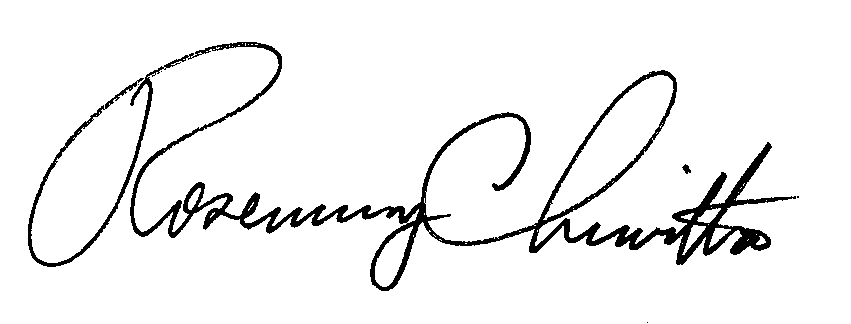 						Rosemary Chiavetta						Secretarycc:	ALL PARTIES OF RECORD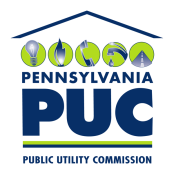 COMMONWEALTH OF PENNSYLVANIAPENNSYLVANIA PUBLIC UTILITY COMMISSIONP.O. BOX 3265, HARRISBURG, PA 17105-3265iN REPLY PLEASE REFER TO OUR FILE